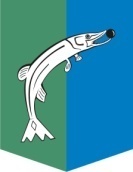 АДМИНИСТРАЦИЯСЕЛЬСКОГО ПОСЕЛЕНИЯ НИЖНЕСОРТЫМСКИЙСургутского районаХанты – Мансийского автономного округа - ЮгрыПОСТАНОВЛЕНИЕ«31» мая 2022 года                          			                                                   № 190 п. НижнесортымскийО внесении изменения в постановление администрации сельского поселения Нижнесортымский от 28.12.2018 № 534	1. Внести в постановление администрации сельского поселения Нижнесортымский от 28.12.2018  № 534 «Об определении схемы размещения мест накопления твердых коммунальных отходов на территории сельского поселения Нижнесортымский»  изменение, изложив приложение к постановлению в новой редакции  согласно приложению к настоящему постановлению.	2. Обнародовать настоящее постановление и разместить на официальном сайте администрации сельского поселения Нижнесортымский.Глава поселения					                                          П. В. Рымарев	Приложение к постановлению 	администрации сельского поселения 	Нижнесортымский                                               		  	   	от «31» мая 2022 года № 190Схемаразмещения мест накопления твердых коммунальныхотходов на территории сельского поселения Нижнесортымский№ п/пАдрес расположения контейнерных
 площадокКоличество установленных контейнеров/контейнеров для крупногабаритных отходовОбъем каждого из установленных контейнеров, куб.м./объём контейнеров для крупногабаритных отходов, куб.м.№ п/пАдрес расположения контейнерных
 площадокКоличество установленных контейнеров/контейнеров для крупногабаритных отходовОбъем каждого из установленных контейнеров, куб.м./объём контейнеров для крупногабаритных отходов, куб.м.1ул. Хусаинова, 113/11,1/82ул. Хусаинова, 1331,13ул. Хусаинова, 1731,14ул. Хусаинова, 2131,15ул. Хусаинова, 193/ 11,1/ 86ул. Хусаинова, 2931,17ул. Хусаинова, 313/ 11,1/ 88ул. Хусаинова, 2531,19ул. Хусаинова, 43/ 11,1/ 810переулок Хантыйский, 821,111переулок Хантыйский, 1031,112ул. Автомобилистов, 31 813ул. Автомобилистов, 1131,114ул. Северная, 33/ 11,1/ 815ул. Северная, 731,116ул. Нефтяников, 13А2/ 11,1/ 817ул. Нефтяников, 921,118ул. Нефтяников, 33/ 11,1/ 819ул. Энтузиастов, 431,120ул. Северная, 253 / 11,1/ 821ул. Северная, 113 /11,1/822ул. Северная, 2231,123ул. Северная, 1721,124ул. Школьная, 221,125ул. Тяна, 13 / 11,1 / 826ул. Сортымская, 121,127ул. Тяна, 115 / 1 1,1/ 828ул. Нефтяников, 1431,129переулок Строителей, 231,130Кладбище11,1